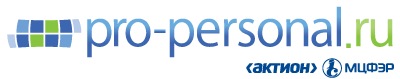 Список действующих профстандартов 2018, утвержденный Правительством РФАвиационный персоналВысококвалифицированные иностранные специалисты, которые осуществляют руководство и координацию деятельности, связанной с ведением торговлиДолжностные лица, ответственные за реализацию правил внутреннего контроляЕдиноличный исполнительный орган, его заместители, члены коллегиального исполнительного органа, главный бухгалтер, заместитель главного бухгалтера кредитной организации, руководитель, главный бухгалтер филиала кредитной организации и кандидаты на указанные должностиЕдиноличный исполнительный орган жилищного накопительного кооператива (в т.ч. руководитель управляющей организации или управляющему)Иностранные граждане, направляемые для работы в расположенные на территории РФ филиалы и дочерние организации иностранных коммерческих организаций, зарегистрированных на территории государств - членов ВТОКомандный и рядовой состав судов рыбопромыслового флота Российской Федерации, несущей ходовую навигационную, машинную вахтуЛица и персонал, ответственные за учет и контроль радиоактивных веществ и радиоактивных отходовЛица, которые занимаются педагогической деятельностьюЛица, которые осуществляют государственный портовый контрольЛица, которые оказывают бесплатную юридическую помощьЛица, которые осуществляют функции единоличного исполнительного органа негосударственных пенсионных фондов, члена коллегиального исполнительного органа фонда, контролера (руководителя службы внутреннего контроля) негосударственных пенсионных фондовЛица, которые осуществляют функции единоличного исполнительного органа управляющих ипотечным покрытием и специализированных депозитариев, и работники этих организацийЛица, которые осуществляют, в том числе временно, функции единоличного исполнительного органа, его заместителя, члена коллегиального исполнительного органа, контролера (руководителя службы внутреннего контроля) кредитного рейтингового агентстваЛица органов, которые осуществляют государственный надзор в области гражданской обороныЛица, ответственные за обеспечение безопасной эксплуатации судовЛица, ответственные за осуществление международных автомобильных перевозокЛица, которые работают на опасном производственном объектеЛицо, которые осуществляют функции единоличного исполнительного органа, члены совета директоров (наблюдательного совета) и члены коллегиального исполнительного органа клиринговой организации, руководитель ее филиала, должностное лицо или руководитель отдельного структурного подразделения, ответственного за организацию системы управления рисками, руководитель службы внутреннего аудита, контролер (руководитель службы внутреннего контроля), руководитель структурного подразделения, созданного для осуществления клирингаЛицо, которые осуществляют функции единоличного исполнительного органа, члены совета директоров (наблюдательного совета) и члены коллегиального исполнительного органа организатора торговли, руководитель его филиала; должностное лицо, ответственное за организацию системы управления рисками (руководитель отдельного структурного подразделения, ответственного за организацию системы управления рисками), руководитель службы внутреннего аудита, контролер (руководитель службы внутреннего контроля), руководитель структурного подразделения, которое создано для осуществления деятельности по проведению организованных торговМедицинские и фармацевтические работникиМуниципальные служащиеНаучные работники и иные лица, которые осуществляют научную (научно-техническую) деятельностьПерсонал оператора вертодрома гражданской авиацииПерсонал (специалисты) в области неразрушающего контроляРаботы, профессии, должности, непосредственно связанные с управлением транспортными средствами или управлением движением транспортных средствРаботники, занятые на подземных работахРаботники, занятые на работах в горных выработках нефтяной шахтыРаботники контрактной службы, контрактный управляющий в сфере закупок товаров, работ, услуг для обеспечения государственных и муниципальных нуждРаботники в области профессионального консультирования, профессионального отбора (подбора), психодиагностики и коррекцииРаботники на опасных производственных объектахРаботники (не из числа членов экипажей судов), ответственные за обеспечение безопасной эксплуатации судовРаботники форекс-дилераРаботники организаций, которые осуществляют перевозки автомобильным транспортом и городским наземным электрическим транспортом:водитель транспортного средства категорий «B», «BE» (включая водителя легкового такси);водитель транспортного средства категорий «C», «C1», «CE», «C1E» (далее - водитель грузового автомобиля);водитель транспортного средства категорий «D», «D1», «DE», «D1E» (далее - водитель автобуса);водитель транспортного средства категории «Tb» (далее - водитель троллейбуса);водитель транспортного средства категории «Tm» (далее - водитель трамвая);водитель автомобиля, осуществляющий перевозку опасного груза;водитель автомобиля, осуществляющий перевозку крупногабаритного и (или) тяжеловесного груза или сопровождающий данную перевозку;водитель, управляющий транспортным средством, оборудованным устройством для подачи специальных световых и звуковых сигналов;водитель автомобиля, осуществляющий перевозку пассажиров и (или) грузов в международном сообщении;диспетчер автомобильного и городского наземного электрического транспорта;контролер технического состояния автотранспортных средств;контролер технического состояния городского наземного электрического транспорта;специалист, ответственный за обеспечение безопасности дорожного движения;консультант по вопросам безопасности перевозки опасных грузов.Работники организаций, подведомственных Федеральной фельдъегерской службы РФРаботники организаций, которые эксплуатируют гидротехнические сооруженияРаботники, ответственные за производство, хранение, применение и распространение взрывчатых материалов промышленного назначенияРаботники, занятые на работах с химическим оружиемРаботники организаторов торгов на товарном и (или) финансовом рынкахРаботники органов управления центрального депозитария (совет директоров (наблюдательный совет); коллегиальный исполнительный орган; единоличный исполнительный орган ; временный единоличный исполнительный орган; заместителей лица, осуществляющего функции единоличного исполнительного органа)Работники (специалисты, имеющие высшее или среднее специальное образование, и персонал - лица рабочих профессий), осуществляющие монтаж, наладку, ремонт,реконструкцию или модернизацию стационарно установленных грузоподъемных механизмов в процессе эксплуатации опасных производственных объектахРаботники опасных производственных объектах, которые осуществляют эксплуатацию стационарно установленных грузоподъемных механизмовРаботники специализированной организации, которые непосредственно осуществляют работы по монтажу (демонтажу), ремонту, реконструкции (модернизации) и наладке оборудования под давлениемРуководители кредитной организации, руководители службы управления рисками, руководители службы внутреннего аудита, руководители службы внутреннего контроля кредитной организации и иным руководителям (работникам), принимающим решения об осуществлении кредитной организацией операций и иных сделокРуководители медицинских организаций, заместители руководителя медицинской организации, ответственные за осуществление медицинской деятельности, руководители структурного подразделения иной организации, ответственные за осуществление медицинской деятельностиРуководители, специалисты и должностные лица страховых организаций, в т.ч. являющийся субъектом страхового дела индивидуальные предприниматели; внутренний аудитор, руководитель службы внутреннего аудитаРуководители и члены специализированных органов, которые осуществляют контроль за кадастровой деятельностью членами саморегулируемой организации кадастровых инженеровРуководители, члены коллегиального исполнительного органа или главные бухгалтера юридических лиц, которые участвуют в аукционах на право заключения договора об освоении территории в целях строительства жилья экономического класса или договора о комплексном освоении территории в целях строительства жилья экономического классаСотрудники, в функции которых входит ведение внутреннего учета сделок, включая срочные сделки, и операций с ценными бумагамиСпециалисты (должностные лица) организаций, осуществляющих в отношении опасного производственного объекта, объекта энергетики, объекта, на котором эксплуатируются тепловые-, электроустановки и сети, гидротехнического сооружения их проектирование, строительство, эксплуатацию, реконструкцию, капитальный ремонт, техническое перевооружение, консервацию и ликвидацию, а также изготовление, монтаж, наладку, обслуживание и ремонт применяемых на них технических устройств, технических средств, машин и оборудования, а также подготовку и переподготовку руководителей и специалистов по вопросам безопасности.Специалисты финансового рынкаСпециалисты в области ветеринарииСпециалисты и персонал, которые участвуют в выполнении исследований на холеруСпециалисты, которые включаются в состав экспертных комиссий по проведению государственной экспертизы деклараций безопасности судоходных гидротехнических сооруженийСпециалисты по организации инженерных изысканий (главные инженеры проектов), специалисты по организации архитектурно-строительного проектирования (главные инженеры проектов, главные архитекторы проектов), специалисты по организации строительства (главные инженеры проектов)Специалисты, которые получили разрешения на право ведения работ в области использования атомной энергии; лица, которые работают: на ядерной установке, на радиационном источнике, в пункте хранения, с ядерными материалами и радиоактивными веществамиСилы обеспечения транспортной безопасностиЧлены органов управления негосударственных пенсионных фондовЧлены саморегулируемой организации, выполняющие инженерные изыскания, осуществляющие подготовку проектной документации, строительство, реконструкцию, капитальный ремонт особо опасных, технически сложных и уникальных объектовЧлены экипажа воздушных судов, специалисты по техническому обслуживанию воздушных судов и сотрудники по обеспечению полетов (полетные диспетчеры) гражданской авиацииЧлены экипажа морских судовЧлены экипажа судна внутреннего водного транспортаАдвокатАктуарий и ответственный актуарийАктуарии, которые осуществляют актуарное оценивание деятельности негосударственных пенсионных фондовАрбитр (третейский судья)Арбитражный управляющийАудиторВодолазВрачи-психиатры и иные специалисты и медицинские работники, которые участвуют в оказании психиатрической помощиГлавный архитекторГлавный бухгалтер в открытых акционерных обществах (за исключением кредитных организаций), страховых организациях и негосударственных пенсионных фондах, акционерных инвестиционных фондах, управляющих компаниях паевых инвестиционных фондов, в иных экономических субъектах, ценные бумаги которых допущены к обращению на организованных торгах (за исключением кредитных организаций), в органах управления государственных внебюджетных фондов, органах управления государственных территориальных внебюджетных фондовГлавный бухгалтер страховой, перестраховочной организации, страхового брокера, общества взаимного страхованияГлавный бухгалтер кредитной организацииГлавный бухгалтер организатора торговлиГлавный бухгалтер иное должностное лицо, на которое возлагается ведение бухгалтерского учета клиринговой организацииГлавный бухгалтер негосударственного пенсионного фондаГлавный бухгалтер центрального депозитарияГлавный бухгалтер жилищного накопительного кооперативаДиспетчер управления воздушным движениемКадастровый инженерКонтролер профессионального участника рынка ценных бумаг (руководитель службы внутреннего контроля)Контролер специализированного депозитария или руководитель службы внутреннего контроля специализированного депозитарияКонтролер-распорядительКосмонавт, космонавт-испытатель, космонавт-исследователь,Лицо, которое имеет право подготовки заключений экспертизы проектной документации и (или) экспертизы результатов инженерных изысканий для строительства, реконструкции объектов капитального строительства, а также для планировки территории, предназначенной для размещения линейных объектов транспортной инфраструктуры федерального значения, регионального значения или местного значенияЛицо, которое осуществляет функции единоличного исполнительного органа, руководитель филиала специализированного депозитария (руководитель отдельного структурного подразделения организации, осуществляющего деятельность специализированного депозитария)Лицо, которое осуществляет функции единоличного исполнительного органа акционерного инвестиционного фондаЛицо, которое осуществляет функции единоличного исполнительного органа управляющей компанииМедиаторНотариусОператор по определению относительного содержания сывороточныхбелков молокаОператор вертодрома гражданской авиации, персонал оператора вертодрома гражданской авиацииОценщикПарашютист-инструкторПатентный поверенныйПомощник нотариусаПредставитель конкурсного управляющего(ликвидатора) финансовой организациейРевизор-консультант ревизионного союза сельскохозяйственных кооперативовРегистратор, который проводит государственную регистрацию прав на воздушные суда и сделок с нимиРуководитель, кандидат на должность руководителя специализированной некоммерческой организации, которая осуществляет деятельность, направленную на обеспечение проведения капитального ремонта общего имущества в многоквартирных домах»Руководитель объединения частных детективных предприятийРуководитель органа, который осуществляет контроль за деятельностью членов саморегулируемой организации в качестве арбитражных управляющих в деле о банкротствеРуководитель органа, который осуществляет контроль за деятельностью членов саморегулируемой организации операторов электронных площадокРуководитель регионального оператора (специализированной некоммерческой организации, которая осуществляет деятельность, направленную на обеспечение проведения капитального ремонта общего имущества в многоквартирных домах)Руководитель саморегулируемой организации в сфере финансового рынкаРуководитель созданной потребительскими обществами или союзами организации потребительской кооперацииРуководитель финансового органа субъекта РФРуководитель финансового органа местной администрацииРуководитель частного агентства занятости, если агентство имеет право деятельности по предоставлению труда работников (персонала)Руководитель частной охранной организацииСварщики и специалисты сварочного производстваСпасатели в профессиональных аварийно-спасательных службах, профессиональных аварийно-спасательных формированияхСпециалист в области экспортного контроляСпециалист по независимой оценке пожарного рискаСпециалист по таможенным операциямСпециалист по охране трудаСпортивный судьяСпортивный агентСтажер нотариуса, помощник нотариусаСудебный пристав (старший судебный пристав, заместитель старшего судебного пристава, судебный пристав-исполнитель)Технический эксперт оператора технического осмотраЧастный детективЧастный охранникЭксперт в государственных судебно-экспертных учрежденияхЭксперт в области промышленной безопасностиЭксперт по проведению санитарно-эпидемиологических экспертиз, расследований, обследований, исследований, испытаний и иных видов оценокЭксперт по аккредитации, технический экспертЭксперт по аккредитации в национальной системе аккредитацииЭксперт по аккредитации в области использования атомной энергииЭксперт по аккредитации образовательной деятельностиЭксперт по оценке научных, медицинских и этических аспектов клинических исследований лекарственных препаратов для медицинского примененияЭксперт по проведению аккредитационной экспертизы образовательной деятельностиЭксперт федерального государственного бюджетного учреждения при проведении биомедицинской экспертизы биомедицинских клеточных продуктовЭксперт по проведению государственной историко-культурной экспертизыЭксперт, которого привлекает МО РФ к проведению мероприятий по контролю при осуществлении федерального государственного надзора в области промышленной безопасностиЭксперт, которого привлекаемет Минпромторгом России к проведению мероприятий по лицензионному контролю деятельностиЭксперт, которого привлекает МЧС России к проведению мероприятий по контролюЭксперт, которого привлекает Росздравнадзором (территориальным органом Росздравнадзором) к проведению мероприятий по контролюЭксперт, которого привлекает Роскомнадзором к проведению мероприятий по контролюЭксперт, которого привлекает Рособрнадзором к проведению мероприятий по контролюЭксперт, которого привлекает Росприроднадзором к проведению мероприятий по контролю при осуществлении федерального государственного экологического надзора и лицензионного контроляЭксперт, которого привлекает Россельхознадзором к проведению мероприятий по контролюЭксперт, которого привлекает Ростехнадзором к проведению мероприятий, связанных с осуществлением федерального государственного надзора в области использования атомной энергииЭксперт, которого привлекает Росаккредитации к проведению мероприятий по контролюЭксперт саморегулируемой организации оценщиковЭксперт совета по этике в сфере обращения медицинских изделийЭксперт совета по этике (совет создан в целях выдачи заключения об этической обоснованности возможности проведения клинического исследования биомедицинского клеточного продукта)Эксперт-техник, который осуществляет независимую техническую экспертизу транспортных средств